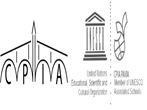 INTERVISTA DI ACCOGLIENZA AL CORSISTAPERCORSO DI 1° LIVELLO CPIA-PAVIA                                                         Rev. 11/09/2020Docente responsabile dell’accoglienza______________________________________________Data dell’ intervista  __________________________MODALITA’ RICONOSCIMENTO DEI CREDITI - PERCORSI PRIMO LIVELLO (CONDIVISI DAI DOCENTI DEL PRIMO LIVELLO IN DATA 11/09/20Qualora non venissero prodotte attestazioni /certificazioni relative, le competenze dell’asse linguistico, matematico saranno accertate mediante: -Colloquio orale in lingua straniera- Test scritto di livello - Risoluzione di problemi logici e matematici CREDITI RICONOSCIUTI Lingua italiana (QCER)           _____________________________________________________Lingua inglese      (QCER)       _____________________________________________________Altra lingua comunitaria    (QCER)        _____________________________________________  Competenze matematiche (Livello base,intermedio,avanzato) _________________________Competenze informatiche  (Livello base,intermedio,avanzato) _________________________Corsista  Nome e cognome___________________________________________________________________   eta’_________________________________________________________________________________  Recapito telefonico ___________________________________________________________________   Nazionalità   _________________________________________________________________________   LINGUA MADRE ______________________________________________________________________   RESIDENZA __________________________________________________________________________   (se straniero) tempo di permanenza in italia ________________________________________ ______    FASCIA ORARIA RICHIESTA -MOTIVAZIONE  ________________________________________________________________________________________________________________________________1. IL PERCORSO DI APPRENDIMENTO   1. Qual è stato il tuo percorso di studio?____________________________________________________ _____________________________________________________________________________________  2. (Se straniero) Hai frequentato un corso di italiano?   ________________________________________        Dove? Per quale Livello e per quanto tempo?   __________________________________________________________________________________________________________________________________3. Conosci anche altre lingue oltre alla tua lingua madre?   SI       NO        Se sì, quali? ____________________________Come l’hai appresa?       ________________________________________________________________________________________________________________  4.Durante il tuo percorso scolastico hai incontrato difficoltà?    SI      NO     Se si, quali? __________________________________________________________________________  _____________________________________________________________________________________  5.Quali situazioni ti hanno condotto ad interrompere gli studi?      __________________________________________________________________________________     __________________________________________________________________________________   6. Quale lavoro fai?  __________________________________________________________________      Quali lavori hai svolto in passato? ______________________________________________________       _________________________________________________________________________________   7. Quali sono le tue principali attività nel tempo libero?       __________________________________________________________________________________      __________________________________________________________________________________2. MOTIVAZIONE E BISOGNI DEL RIENTRO IN PERCORSI DI EDUCAZIONE E ISTRUZIONE   1. Per quali motivi ti sei iscritto al CPIA ?___________________________________________________________________________________________________________________________________  2. Come hai saputo dei corsi di Licenza Media per adulti? ___________________________________________________________________________________________________________________________________________________________________3. COMPETENZE INFORMATICHE   1.Utilizzi il computer?   SI    NO         Se si, per quali scopi? __________________________________________________________________________________ 2. Quali dispositivi hai a disposizione? ___________________________________________________ 3. Hai un indirizzo e-mail? ____________________________________________________________ 4. Altre competenze (certificazioni, corsi frequentati, competenze acquisite in ambito professionale…) ___________________________________________________________________________________________________________________________________________________________________ 5. Documentazione allegata:____________________________________________________________________________________________________________________________________________ - Titolo di studio  Certificazioni ufficiali di conoscenza della lingua italiana:-Certificati di conoscenza della Lingua Italiana (CELI).-Certificazione di Italiano come Lingua Straniera (CILS)-Progetto Lingua Italiana Dante Alighieri (PLIDA)-Certificato di Competenza di Base della lingua Italiana rilasciato dal CPIA-Certificazioni o attestazioni di conoscenza delle lingue straniere- Certificazioni informatiche - Attestazione di competenze linguistiche, tecnologiche, matematiche,  informatiche acquisite attraverso esperienze di lavoro, tirocinio,  apprendistato… -Dichiarazione di attività di volontariato-Attestati di partecipazione e/o frequenza a corsi seguiti presso associazioni riconosciute del terzo settore/no profit